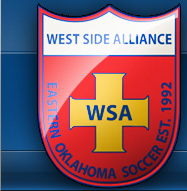 #1 Jacob Lovellee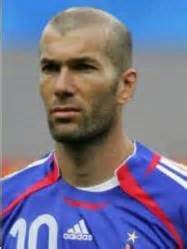 Wide Forward- WSA 92 Boys3013 Rosebud Dr. Sapulpa, OK 74033918-292-2992Jacobleovelle@hotmail.comNCAA Clearinghouse #1304283430Height: 6’1  Weight 155				Father: MikeBirthdate: 5/12/92					Mother: SueHigh School 						ODP Experience Sapulpa High School					2010 State TeamClass of 2015  					                  2013 Regional Team                        G.P.A. 3.47  Rank:13							ReferencesAcademic Achievements				Ryan BushHonor Student 					                  ADOC/College Coordinator	Spanish Club 						rybush@oru.edu	Key Club													Roger Bush Club Team						DOC	Premier League West Qualifier				rogerwsa@aol.comState Cup Finalist 						2011 Adidas Final Four Showcase Runner-up			Kevin King		2010 Adidas Final Four Showcase Flight Champs		Club Coach 2009 Muscatine Showcase Champs				I-amballer@hotmail.com2008 Border Battle Gold ChampsCommunity ServiceJohn 3:16 MissionSoccer Camp CounselorWWW.WSASOCCER.ORG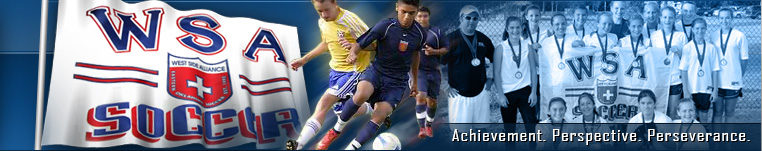 